План   работы  отдела  образования,  МАУ ДО  «ЦДО» с.Доброе,МБУ ДО «ДЮСШ «Юность»»  на   январь  2018 года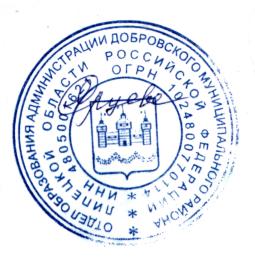              Начальник отдела                               С.М.Ярцева                                              1.Постоянно  действующий семинар по духовно-нравственному воспитанию для воспитателей ДОУ 12.01.18г.2.Молодежный Совет педагогов (до 35 лет)  Добровского   муниципального района15.01.18г.-14:00Администрация района3.        Рабочее совещание учителей  истории  и обществознания1.Важнейшие методологические принципы и подходы к преподаванию отечественной истории в условиях введения нового УМК.                                                Садыкова Г.П.2.Реализация ФГОС в преподавании общественных дисциплин. Информация с Межрегионального форума 23 ноября .                                                  Дмитриева Е.В.3.Многонациональный характер отечественной истории                                                   Черномордова Т.В.4.Использование регионоведческого/краеведческого компонента школьного образования («Моя малая Родина») на занятиях урочного и внеурочного формата.                                                       Готовят все16.01.18г.МБОУ СОШ№1 с.Доброе4.Совещание  зам.  директоров по УВР по вопросам обеспечения учебниками на 2018-2019 учебный год17.01.18г.Отдел образования5.    Семинар учителей географии1.Современная  модель  профессионального роста учителя.                                                   Федотова И.А.         2.Роль самообразования учителя в условия реализации ФГОС основного общего образования.                                                   Осадчая Н.А.                                     3.Методы и приемы подготовки учащихся  9 классов для успешной сдачи ГИА по географии.                                                    Морозова Н.П.4. Методы и приемы подготовки учащихся  11 классов для успешной сдачи ГИА по географии.                                                   Постникова Л.В.5. Анализ результатов муниципального этапа олимпиады по географии.                                                   Постникова Л.В.6.Открытый урок.                                                   Подлужный А.В.24.01.18г.МБОУ СОШ №2 с.Доброе6.Муниципальное   родительское   собрание   «Проведение   ГИА выпускников  9 классов  на  территории  Добровского  муниципального  района в  2018  году»  25.01.18г. -15:00МБОУ СОШ №2 с.Доброе7.Семинар учителей математикиТема «Государственная итоговая аттестация: актуальные вопросы»1.Оценивание планируемых результатов освоения основных образовательных программ.                                                 Фурсов Л.Ф.2.Работа с одаренными детьми в условиях реализации ФГОС.                                                 Ярцева О.Н.3.Приемы, формы и методы работы, которые дают положительные результаты.                                                 Безбородова Э.В.4.Анализ демоверсий КИМ ЕГЭ и ОГЭ 2018 года (внесенные изменения).                                                 Степанищевский В.В.5.Подготовка содержания репетиционного тестирования по математике в 9 и 11 классах.                                                    Все учителя6.Система подготовки учащихся к ГИА (ОГЭ, ЕГЭ И ГВЭ) по математике.                                                     Все учителя7.Открытый урок.                                                                Кирина М.Е.      26.01.18г.МБОУ СОШ №2 им. М.И.Третьяковой с. Доброе8.                                             Совет отдела образования1.О выполнении ранее принятых решений.2.О финансово-хозяйственной  деятельности ОО за 2017год.                                                      Жестерева С.С.                                              3.Анализ выполнения муниципальных заданий образовательными организациями района в 2017 году.                                       Третьякова Л.Н., Адаева Г.И.4.Об итогах проведения оздоровительной кампании в 2017году.                                                     Егорова И.Ю.5.Утверждение плана работы на 2017 год.                                                        Третьякова Л.Н.30.01.18г.9.               Семинар учителей физической культуры1.Открытый урок по теме  «Тактическая и техническая подготовка в игре «Волейбол»  на  уроках в старших классах»                                             Найденов В.В.2.Профессионально-личностное развитие учителя.                                             Безбородова О.А.3.Анализ  результатов муниципального этапа олимпиады по физической культуре.                                             Кондратьев А.Н.4.Развитие учебно-познавательной деятельности на уроках физической культуры.                                              Володина Н.В.31.01.18г.МБОУ СОШ с.Панино10.Проект  «Здоровая нация - сильная Россия» Филиал  МБОУ СОШ №1 с.Доброе в с.Кривец- 18.01.18г.МБОУ СОШ с. Преображеновка-25.01.18г.11. Районные  мероприятия,  участие в областных11.Участие  ОО в районном вокальном конкурсе «Рождественская звезда» Заявки направлять в МДК с.Доброе по э/ адресу: dobroemdk@yandex.ru или по тел.2-16-94  -  до 31.12.17г.08.01.18г.-12:00МДК с.Доброе11.Участие  в  региональном  этапе   всероссийской  олимпиады школьниковянварь-февраль11.Районный конкурс классных руководителей «Классный руководитель… И мастерство, и вдохновение!»:-1этап (заочный) -15.01.18г.-31.01.18г.;-2 этап (очный)-15.02.18г.-20.02.18г.;Заявки направлять до 12.01.18г.МБОУ СОШ №2 с.Доброе11. III муниципальный  дистанционный  конкурс ученических проектов «Математика вокруг нас» -Направление конкурсных работ в Оргкомитет конкурса (см. Положение) -Защита (очная) конкурсных работ участников, ставших финалистамиянварь-февральдо  15.02.18г.февральМБОУ СОШ№2 с. Доброе11.Районный праздник, посвящённый открытию 6-й Недели Православной культуры в ОУ «Православие и современная культура»29.01.18г.МДК с.Доброе11.6-я  Неделя  Православной  культуры  «Православие и современная культура»  в ОУ 29.01.-03.02.18г.ОУ района11.Отчёт  о проведении мероприятий  в  рамках  Недели   Православной культуры по  табличной форме  (см. приложение приказа)  и текстовый (описательный) +фото направить  до 07.02.18г.11.Акция школьников по основам безопасности дорожного движения «Дорожная азбука»январь11.МАУ ДО  «ЦДО» с.Доброе11.Семейные старты   «Папа, мама, я- спортивная семья!»03.01.18г.-16:0011.Новогодний «Фитнес- микс»03.01.18г.11.Рождественский турнир по мини- футболу04.01.18г.-11:0011.Районные соревнования по волейболу в зачёт школьной Спартакиады (девушки)05.01.18г.-11:0011.Приём нормативов ГТО05.01.18г.-10:0011.Соревнования по пауэрлифтингу05.01.2018г.-10:0011.Рождественские колядки06. 01.18г.-10:0011.Ледяное шоу «Ёлка на льду»06.01.18г.-13:0011.МБУ ДО «ДЮСШ «Юность»»        11.Новогодняя  эстафета   для  детей03.01.17г. -11:0011.«Веселый мяч»  для детей04.01.17г. -11:0011.«Дискотека 80-х на воде»  для детей05.01.17г. -11:0011.Рождественские  соревнования по плаванию среди учащихся19.01.17г. – 15:3011.Водно - спортивное  мероприятие для взрослых «Веселые старты»26.01.17г. (время будет сообщ. доп-но)